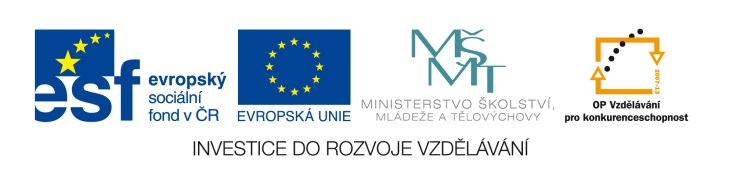 EU IV-2, M9-34, Helena Lochmanová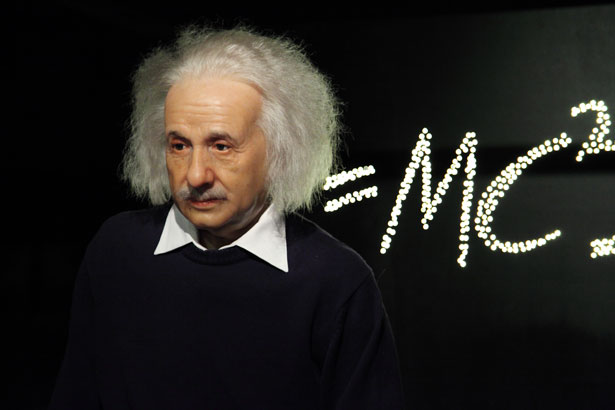 Název: 	34. Zhotovení krabice(teoretické výpočty).Cíl: 		Motivační úloha.Čas: 		10 - 15 minut.Pomůcky: 	Psací a rýsovací pomůcky.Popis aktivity: Žáci řeší příklad dle zadání.Chceme zhotovit kartonovou krabici tvaru čtyřbokého kolmého hranolu s kosočtvercovou podstavou. Kosočtverec má mít stranu délky 50 mm a jednu úhlopříčku délky 80 mm. Výška krabice má být 1,2 dm. Krabice bude nahoře otevřená. Vypočítej:	 a) Povrch krabice. (S=264cm²)b) Objem krabice. (V=288cm³)c) Kolik m² kartonu budeme potřebovat, jestliže počítáme na překrytí a spoje5% kartonu? Tloušťku stěn krabice zanedbejte. (Spotřeba je 2,772dm²)